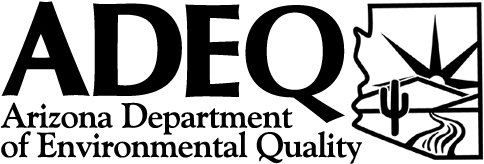 ARIZONA USED OIL PROCESSOR                   YEAR                QUARTERREPORTA.R.S. § 49-802(C)(3)Note: A separate report shall be submitted for each used oil Processor. 	Company/Facility Information: 	I:     Facility Address/Location:City:								State:ZIP Code:				Phone #: II:      Facility EPA ID#:III:      Company Name:  Mailing Address:City:								State:ZIP Code:				Phone #:        IV:	  Name of Person Reporting:                                                  (Please print)Title:							Phone #:Signature:_________________________________________	Date:__________V:	Receipts of used oil at this processing facility during the calendar quarter:Record the cumulative total gallons of used oil that were accepted by this facility from all transporters, including company-owned vehicles: ____________VI:	Used oil produced from generator waste:(e.g., wash bay wastewater from which oil was separated)Total gallons used oil produced from generator waste: ____________VII:   Disposition of used oil received and /or produced during the calendar quarter: Total gallons used oil processed and shipped as on-spec used oil fuel: _______ Total gallons used oil shipped as off-spec used oil: __________ Total gallons other produced (describe): _______